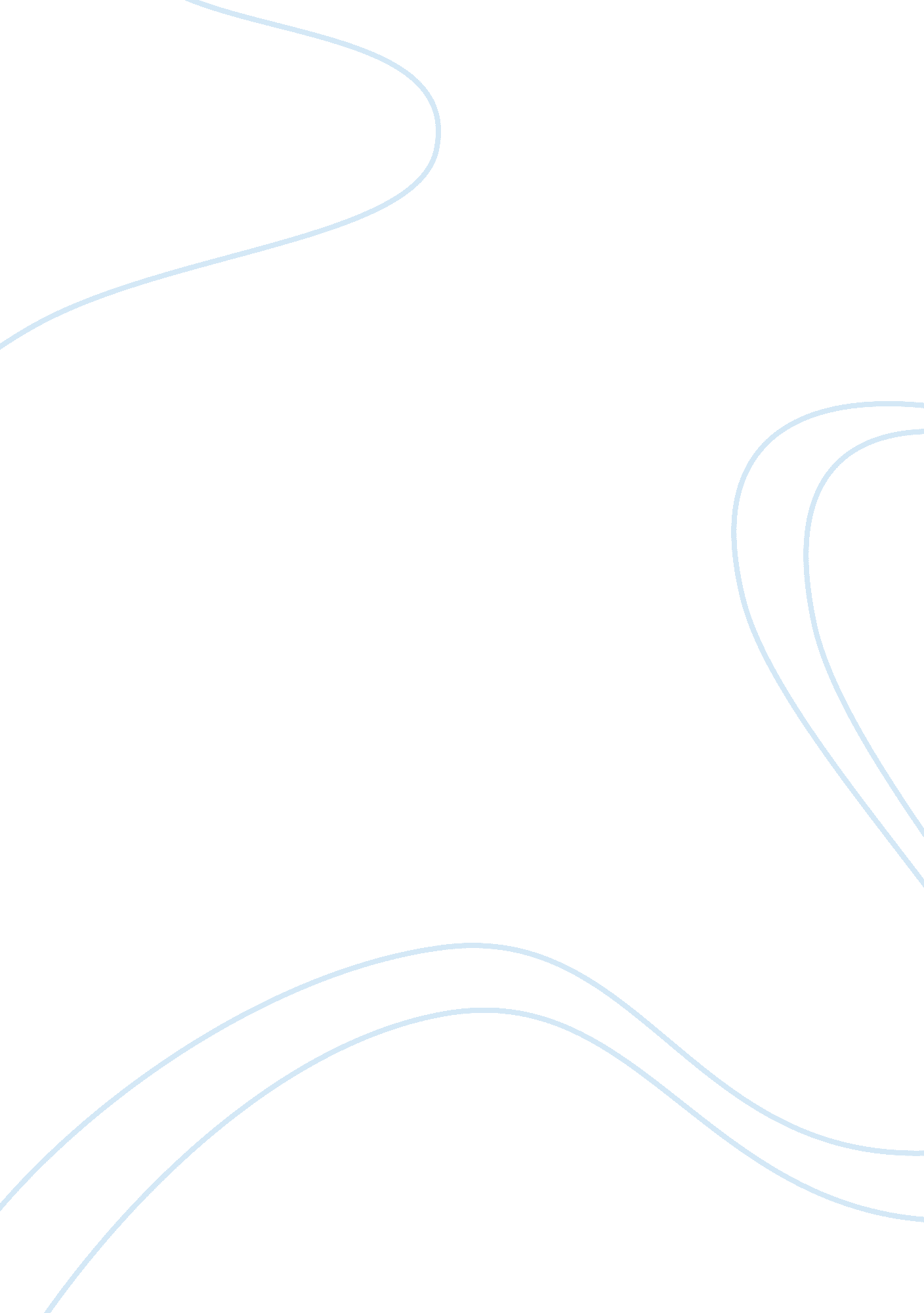 Stereotyping of stigmatized groups seeds of prejudice sociology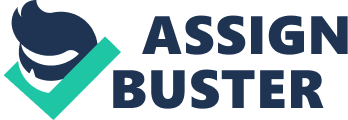 First of all I would wish to see what stigmatisation is and what it means in the modern society. Harmonizing to Anna Scheyett ( 2007 ) , stigmatisation means societal stigmaA hangingA labels. A InA this sense, stigmatisation – isA the associationA of anyA quality ( usuallyA negative ) A with a specific personA or group ofA people, A althoughA this relationship is absentA orA is non proved. Stigma is an built-in portion ofA manyA stereotypes. It should be noted that beginning of the term stigmatisation is associated with the word “ stigma ” , which in antediluvian Greece called cast on the organic structure of a condemnable or slave. A Since the 2nd half of the XIX century the word was used in a nonliteral sense as a “ marker ” , and in medical specialty as “ a mark of unwellness ” . Stigma – is more than merely labeling. A Public attitudes to the different phenomena seldom occurs rather spontaneously, without justification, it does non originate from nil. As a fact, subconscious fright – is the chief cause of any stigma. A However, this fright has ever supported selective coverage in the media. As a regulation, to make a societal stigma to one quality that is considered to be exemplifying, and a set of qualities that are attributed on the footing of holding the first, as evidenced by the undermentioned illustrations: “ Womans can non drive auto decently ” – it is a signifier of stigma associated with sexism. A As a fact, on mean adult females drive auto non worse than work forces do, although, of class, they have their ain features in this activity. A It is of import that non needfully every adult female will be greeted ill led and well-established stigma that implies. A ” Germans are Nazis ” – in this instance it is used the corporate duty ( unacceptable humanistic morality ) to warrant the actions of persons in that period. “ Homosexuals have feminine behaviour ” – it is the transportation of characteristics typical for some, the full demographic group. It should be noted that stigma can take to favoritism as the existent action that limits the rights of some groups. A Though, in civilised states a clear stigma and related favoritism are prohibited by jurisprudence or condemned the civilization of about every society that saturated stigmas. A For illustration, people who came to New York from the states, being labeled “ provincial ” . A It is believed that they are less civilized than the locals ; accordingly, it can be said that stigma leads to discrimination. A As a affair of fact, societal stigma sometimes can be couched in positive signifier, for illustration, the armed forces can “ praise ” for an remarkably reasonable thought for a adult male of his profession. A Such “ positive ” labels can be no less violative than the stigma expressed negative direction. A At the same clip it should non be attributed to the discharge stigmas each violative or dry definition. A If a adult male was offended in conveyance, it does non intend that he was stigmatized. Harmonizing to Patrick Corrigan, Amy Watson ( 2005 ) , scientists distinguish following types of societal stigmatisation: Cultural stigma – is societal labels, rooted in the civilization of the province or universe civilization ( “ New YorkersA are chesty ” ) . Institutional stigma – is a legislatively fixed stigma ( “ a adult male with a condemnable record ” ) . Personal ( or inner ) stigma – is a bias against yourself, based on engagement in anything ( “ I am a fatso ” ) . As a regulation, society establishes ways of categorising people and defines a set of qualities that are considered as normal and natural for each of the categories. A The everyday pattern of societal interaction in the current environment allows you to others familiar to people, non peculiarly believing about it. A Even mundane linguistic communication uses particular footings to mention the stigma ( e. g. “ cripple ” , “ idiot ” , etc. ) as a nonliteral expression. A As a regulation, we do non believe about their original value, and tend to impute to adult male a long series of imperfectnesss on the footing of some of them. I think that in our position, the procedures of stigmatisation are formed from primary school, so developed and fixed in adolescence. A Term “ labeling ” is associated with the place of a primary school instructor, as a instructor, which is attached to the kid ‘ s socialization. A He introduces kids into the universe of civilization, and on how it is done depends how does child feels himself as a normal portion of society or not. A It should be taking into history that the stereotypes that were “ glued ” in childhood, frequently unwittingly fixed in the ordinary class of societal interactions. A There is no uncertainty that stigma can be created and can be reduced, but its formation occurs easier and faster. Harmonizing to Catherine Campbell, Harriet Deacon ( 2006 ) , many scientists consider that parents have great influence on the stigmatisation procedure, really frequently big household members do non believe about the deductions of what was said at parent meetings, sing, telephone, etc. A But in my sentiment stigmatisation is more depends on particular function of school teacher. A The current organisation of the educational procedure in schools have increased focal point on the psychological and pedagogical methods for finding mental and other abilities of the kid, his emotional and volitional characteristics. A Such an attack is frequently appears a cause in fact there is merely a effect of manifestations of deeper societal, cultural and other factors in the educational process. A As a member of a societal group, the kid or immature individual has certain societal functions and comes with other group members and representatives of other groups in societal and communication relations. A Any individual is included in the system of societal dealingss, so is the “ merchandise ” of societal dealingss with others. A Stigmatized individuality is no exclusion. Harmonizing to Daphna Oyserman, A Janet K. Swim ( 2007 ) , phenomenon of stigma is widespread in the educational procedure, as were evidenced by the survey of U. S. schools pupils, conducted by sociologist in 2006. There were surveyed 448 secondary school pupils of different states. A The survey showed that as a regulation pupils are labeled as “ bully ” , “ prostitute ” , “ drug addict ” , etc. by 33, 2 % of instructors andA 32, 4 % of other adults. A Among the parents such occasions meets twice less – 14, 2 % . A It seems rather all right that 71, 2 % of respondents indicated that instructors officially conduct educational activities in schools. The findings suggest that in the eyes of American pupils reacting instructor today – one of the chief stigma Godhead, put labels on their pupils, and hence, has direct relevancy to the aberrant behaviour of pupils and their psychological castaway category, and informal kids ‘ s groups. A This analysis suggests that the stigma – is one of the socio-cultural phenomena of the educational procedure ensuing from a specific function designation and ordinance of personal qualities. A In this instance, the norm and divergence from it belongs to the decisive role. A Thereby, stigma in school performs the rearward side of used pedagogical techniques. A In my sentiment, the stigmatisation of instruction should be investigated and deserves farther research. I am convinced that this is a serious job and society should respond on such jobs instantly. As a regulation, the evidences for the societal stigma may move as belongs to ethnic or spiritual group, physical or mental disablements ; really frequently people such classs like drug drug addict, captives and unemployed suffer from stigmatism. There are many definitions of societal stigma, Irving Hoffman, a sociologist at the University of California, is one of the most celebrated scientist of the XX century, engaged in the jobs of stigmatization. A In his book, he defines stigma as a quality significantly damaging societal group. A It should be mentioned that disrepute – is the cardinal thought of the Hoffmann ‘ s construct. As a fact, a individual belonging to a stigmatized group, considered inferior, and on this footing denied the rights and privileges. A Harmonizing to Being Targeted By Stereotypes And Prejudice Affects Self-Control And Academic Performance ( 2009 ) , people are deprived of the right to be full – the effects of this are legion and horrific. A The bulk belongs to the minority as inferior existences, flawed or unsafe, and believes that they have rights to experience choler and hatred them. A The bulk discriminates stigmatized groups, choosing its capablenesss, which should be equal for all people. A For illustration, a landlord may decline to pay salary to good housekeeper – a representative of stigmatized group, and employer – garbage to give a job. A Furthermore, most of them can terrorise the minority. A Social stigma can take to such crying offenses such as lynching of African Americans during Twenty century, harlotry of Chinese adult females during the Second World War and the inquisitorial torture. A It should be noted that Hoffman believes that the beginning of stigma prevarications in the adult male himself: the base is to discredit any quality of a person. A Black tegument of African Americans excites bias. The wheelchair gives rise to the stereotype of incapacity of its owner. A Smokers are obliged to the stigma of cigarettes. A In these two instances, the bases for stigma are the outward marks – wheelchair and cigarettes. A The sarcasm is that the reading of the stigma as the built-in quality enhances the incrimination: it is characteristic of adult male that causes the prejudice of others. A This arise an of import inquiry: does it follow that if African Americans have had a white tegument, they would non be discriminated? A Edward Jones and Albert Hastorf, and their co-workers from the Center for particular surveies Institute for behaviourism of Stanford University discovered this disagreement and finalized the definition of stigma. A They concluded that stigma dramas major function in perceptual experiences of labels. As a fact, stigma arises non when most people see a mark, and when the bulk hangs on this characteristic label. A Black tegument itself is non a label ; instead, in the position of Europeans black tegument means rank to the “ 2nd category ” people. It leads to prejudice. A Injustice arises because of viewing audiences ‘ perceptions. A Harmonizing to Anna Scheyett ( 2007 ) , Bruce Link, a physician-epidemiologist at Columbia University, summed up these statements and based on them brought four statements – the standards by which we can find whether the group exposed to stigma: A The differences between people are labeled. A Beliefs that one civilization is dominant comparing with others. Majority group discriminates minority group with labels. The group “ with labels ” has a lower societal position and is discriminated. As a regulation, advocators of societal justness will state you that any stigma, mentioned above is a awful wickedness. Anything that deprives people of societal regard and single authorization entails irreversible effects for the civilizations in which there are such unfairnesss. Supporters of opposing point of views can remember the original job of stigma in ancient Greece, where a particular grade ( grade on his cheek or shoulder, particular vesture ) have noted the people who represented a danger to society. A Stamps warned that the adult male – is the condemnable or insane. A Although this pattern seems outdated, the public stigma still exists in Western countries. A In most U. S. states exists the pattern of registering sex wrongdoers, so that people can, for illustration, look into to see whether populating with them in the vicinity pedophile. A Arrested for rummy drive must lodge to the bumper particular spine. It should be mentioned that the consequences of scientificA surveies conducted over the past 30 old ages, suggests that the media is one of the most important factors act uponing the belief systems. A Because persons with diseases associated with stigma, normally stay in the shadiness. Peoples form their attitude towards them on the footing of films, telecasting plans and intelligence programs. A For this ground, the media play an of import function in the battle against stigma, against people with mental wellness jobs, and media studies may be right merely if they are given right and accurate information. It can be said that advocators of the stigma were founded upon the chief thought of conflict declaration, harmonizing to which persons frequently can non acquire along with each other, since differ in their involvements and mentality to life, with those who are in power, haveA chance to show their positions and rules in the regulations regulating institutional life, and successfully hang the negative labels on lawbreakers of these norms. They are interested in the procedure by which certain persons receive the cast of the perverts, Begin to see their behaviour as a deviant. A Harmonizing to Shana Levin, Colette new wave Laar ( 2004 ) , disciples of the theory of stigma Edwin Lemert, Howard Becker and Kai Erikson argued that, foremost, action by itself has non condemnable nature. “ Negative ” action is non due to internal content, but by how others appreciate such an act and react to it. A Deviation is ever a topic of societal definition. Second, all people tend to deviant behaviour associated with the misdemeanor of some regulations. Advocates of this theory deny the popular thought that people can be divided into normal and that who have some pathology. A For illustration, some transcending the velocity thrust, commit shrinkage, rip offing with prep, concealing income from the revenue enhancement office, get rummy, have engaged in Acts of the Apostless of hooliganism in award of the triumph of his favourite football squad, violate the rights of private belongings without permission or rolled into the auto of his friend. A Advocates of the theory of stigma are called such action a primary divergence, specifying it as behaviour that violates societal norms, but normally escape the attending of jurisprudence enforcement. A Third, whether the specific Acts of the Apostless of people regarded as aberrant depends on what these people are, and how the reaction of the others, i. e. A this estimation depends on how the regulations will prefer to purely follow the company, in what state of affairss and for some people. A Not all those who exceeded the velocity drive, shoplift, withheld grosss, violated the rights of private belongings, etc. For illustration, in U. S. African Americans are condemned for the actions, which is allowable for Whites, and adult females – for the actions, which is allowable for work forces, some may be condemned for the same acts that perpetrate them with impunity friends, single behaviour may be condemned as pervert, although it is notA violate any regulations, merely because they randomly accused of such Acts of the Apostless, which they may hold ne’er done ( for illustration, a individual looks “ emasculate ” and it labeled as a homosexual ) . A Of peculiar importance is the societal environment, and so denounces it as a specific single lawbreaker of norms or not. A Fourth, the labeling on the people implies certain effects for these people. A It creates the conditions that lead to secondary divergence – aberrant behaviour, produced by the person in response to countenances imposed by others. A Harmonizing to Shana Levin, Colette new wave Laar ( 2004 ) , disciples of the theory of stigma argue that such a new going from the norm triggered hostile reactions from legislators and observant citizens. A The single receives a public definition, which is built into a stereotype, and is declared by the wrongdoer like “ brainsick ” , “ forger ” , “ raper ” , “ drug addict ” or “ condemnable ” . A The label helps to perpetuate the position of an person in an foreigner ( “ a individual out of our circle ” ) . A Such a maestro position suppresses all other positions of the person in determining his societal experience and as a consequence of playing the function of self-fulfilling prophecy. A Violators of the regulations begin to comprehend their position as a peculiar type of aberrance and form based on the position of their ain lives. A Fifth, those who received the cast by the wrongdoers normally find that the observant citizens condemn them and make non desire to hold concern with them. They may turn away from friends and relations, in some instances they may be jailed or put in the infirmary forA mental illness. A Universal disapprobation and isolation of stigmatized persons is to force aberrant groups, consisting people whose destiny is similar to their own. A Engagement in the aberrant subculture – is a manner to get by with a critical state of affairs, to happen emotional support and an environment where you take the manner you are. A In bend, enter into such a aberrant group strengthens the person ‘ s position of themselves as on the wrongdoer, promotes the development of aberrant life style and relax with a observant environment. A Therefore, harmonizing to the theory of stigma, the divergence is determined non by the behaviour, and society ‘ s response to such behavior. A When the behaviour of people is viewed as withdrawing from the recognized norms, it gives drift to a scope of societal reactions. A Others define and measure the behaviour to a certain label. A The wrongdoer begins to harmonise their criterions further actions with such labels. A In many instances, the person produced by self-presentation, which coincides with that label, as a consequence he is able to ship on the way of deviation. A To sum it up, I would wish to gauge theory of stigmatization. A The theory of stigma, non concentrating on the grounds for perpetrating aberrant Acts of the Apostless, it helps explicate why the same act may be regarded as pervert or non, depending on the state of affairs and features of the person in question. A Many advocates of the theory of stigma applied to the commissariats of the theory of struggle, chiefly to bing inequalities in society, to understand what are the footing of the construction and societal establishments, which drawn up and enforced the laws. A The theory of stigmatisation has its critics. A First, although the theory of stigma helps to understand how persons become professional abjurers, it does non demo what caused the original factors of aberrant behavior. A Indeed, for many signifiers of divergence life conditions are responsible for the labeling on these people. A So, it seems clear that the huge bulk of people placed in the infirmary for the mentally sick, sing terrible misdemeanors associated with the interior psychological or neuralgic abnormalities. A Their confusion and agony can non be explained entirely by the reactions of other people. A Nevertheless, a big figure of facts suggest that the professional head-shrinkers provoke societal manifestations of mental unwellness through the application of systems stigma, and non merely “ discover ” the interior pathology or mental illness. A Labels besides play an of import function in determining the thoughts of ex-patients clinics for the mentally ill from other members of society, and have themselves ex-patients. A Second, the divergence can non be understood in isolation from societal norms. A If the behaviour is non aberrant every bit long as it has non received such an appraisal, so how to sort such secret and remained unresolved offenses as peculation of public money, revenue enhancement equivocation or secret sexual force? A Furthermore, many felons convinced that the offense is a payback to the society. A One survey found that a 3rd of offenses against private belongings committed by the strong belief of felons in that manner they can acquire much more than by an honest, legitimate work, and another tierce of offenses committed are unemployed. I think everybody must believe about this state of affairs that we created. In my sentiment people should be more tolerant to each other. Of class, this will non work out stigmatism job, but it will assist extenuate contradictions in our society. Finally, like said one wise adult male, even the biggest trip begins with a little measure. 